Phần đáp án câu trắc nghiệm: Tổng câu trắc nghiệm: 40.SỞ GD&ĐT ĐẮK LẮKTRƯỜNG THPT NGÔ GIA TỰ(Không kể thời gian phát đề) ĐÁP ÁN KIỂM TRA CUỐI HỌC KỲ 2
NĂM HỌC 2021-2022MÔN GDCD – Khối lớp 12 Thời gian làm bài : 45 phút 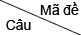 00100200300400500600700881[0.25] A[0.25] D[0.25] D[0.25] C[0.25] B[0.25] D[0.25] C[0.25] C82[0.25] B[0.25] D[0.25] D[0.25] B[0.25] A[0.25] B[0.25] A[0.25] C83[0.25] A[0.25] A[0.25] B[0.25] A[0.25] B[0.25] C[0.25] C[0.25] D84[0.25] C[0.25] B[0.25] C[0.25] A[0.25] C[0.25] C[0.25] D[0.25] D85[0.25] A[0.25] A[0.25] D[0.25] D[0.25] B[0.25] B[0.25] D[0.25] B86[0.25] B[0.25] D[0.25] A[0.25] C[0.25] C[0.25] A[0.25] C[0.25] C87[0.25] A[0.25] B[0.25] D[0.25] B[0.25] B[0.25] C[0.25] A[0.25] C88[0.25] D[0.25] D[0.25] D[0.25] D[0.25] D[0.25] A[0.25] B[0.25] A89[0.25] C[0.25] C[0.25] A[0.25] A[0.25] D[0.25] D[0.25] C[0.25] A90[0.25] D[0.25] D[0.25] B[0.25] A[0.25] B[0.25] B[0.25] D[0.25] D91[0.25] D[0.25] C[0.25] C[0.25] D[0.25] A[0.25] C[0.25] B[0.25] B92[0.25] B[0.25] A[0.25] C[0.25] B[0.25] B[0.25] D[0.25] A[0.25] A93[0.25] B[0.25] A[0.25] A[0.25] C[0.25] A[0.25] A[0.25] A[0.25] D94[0.25] C[0.25] C[0.25] D[0.25] A[0.25] C[0.25] B[0.25] C[0.25] B95[0.25] D[0.25] B[0.25] B[0.25] A[0.25] D[0.25] B[0.25] B[0.25] D96[0.25] C[0.25] D[0.25] C[0.25] C[0.25] A[0.25] D[0.25] B[0.25] D97[0.25] C[0.25] D[0.25] C[0.25] D[0.25] C[0.25] A[0.25] C[0.25] B98[0.25] D[0.25] B[0.25] A[0.25] D[0.25] A[0.25] A[0.25] C[0.25] A99[0.25] B[0.25] C[0.25] A[0.25] C[0.25] A[0.25] B[0.25] D[0.25] D100[0.25] C[0.25] B[0.25] B[0.25] C[0.25] D[0.25] D[0.25] B[0.25] D101[0.25] D[0.25] A[0.25] C[0.25] A[0.25] B[0.25] D[0.25] A[0.25] A102[0.25] D[0.25] A[0.25] B[0.25] B[0.25] C[0.25] B[0.25] A[0.25] B103[0.25] A[0.25] B[0.25] A[0.25] A[0.25] B[0.25] A[0.25] C[0.25] C104[0.25] B[0.25] C[0.25] B[0.25] B[0.25] D[0.25] B[0.25] D[0.25] C105[0.25] D[0.25] D[0.25] A[0.25] C[0.25] C[0.25] C[0.25] A[0.25] B106[0.25] D[0.25] B[0.25] D[0.25] C[0.25] B[0.25] A[0.25] A[0.25] D107[0.25] A[0.25] C[0.25] C[0.25] B[0.25] D[0.25] B[0.25] D[0.25] A108[0.25] A[0.25] A[0.25] C[0.25] A[0.25] D[0.25] C[0.25] C[0.25] C109[0.25] C[0.25] B[0.25] D[0.25] D[0.25] A[0.25] A[0.25] B[0.25] D110[0.25] D[0.25] D[0.25] D[0.25] B[0.25] A[0.25] B[0.25] A[0.25] A111[0.25] B[0.25] D[0.25] B[0.25] A[0.25] B[0.25] C[0.25] A[0.25] B112[0.25] B[0.25] C[0.25] B[0.25] D[0.25] C[0.25] D[0.25] B[0.25] B113[0.25] C[0.25] A[0.25] D[0.25] D[0.25] A[0.25] D[0.25] D[0.25] A114[0.25] A[0.25] C[0.25] C[0.25] C[0.25] A[0.25] A[0.25] D[0.25] A115[0.25] B[0.25] A[0.25] C[0.25] B[0.25] C[0.25] C[0.25] B[0.25] B116[0.25] C[0.25] B[0.25] A[0.25] D[0.25] D[0.25] D[0.25] D[0.25] C117[0.25] A[0.25] A[0.25] B[0.25] B[0.25] C[0.25] C[0.25] B[0.25] B118[0.25] C[0.25] B[0.25] A[0.25] C[0.25] D[0.25] C[0.25] B[0.25] C119[0.25] B[0.25] C[0.25] B[0.25] D[0.25] D[0.25] A[0.25] C[0.25] C120[0.25] A[0.25] C[0.25] B[0.25] C[0.25] C[0.25] D[0.25] D[0.25] A